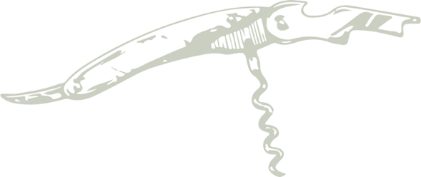   WHITE WINERED WINE  NEW WORLD	OLD WORLDOld WorldDomaine Marc Portaz, Apremont, Vin de Savoie  202145Chateau Graville-Lacoste. Graves, Bordeaux  202055Isabelle et Denis ”Pommier”, Premier Cru, Chablis  202095Daniel-Etienne Defaix, Premier Cru, Chablis2010195Albert Bichot, Viré Clessé202085Justin Girardin, Premier Cru, Chassagne-Montrachet2019230Olivier LaFlaive, Puligny-Montrachet2020270Stephanie & Arnaud Dezat, Pouilly Fumé202165Domaine Naudet, Sancerre202280Henri Bourgeois “Jadis”, Sancerre2020115Circa, Saint-Joseph, Rhône201970Domaine Grand Veneur, Viognier Blanc, Rhône202075M. Chapoutier, ‘La Bernardine’, Châteauneuf du Pape Blanc2021205Pullus, Sauvignon Blanc, Slovenia202148Pomalo Grasvina, Orange Wine (Unfiltered), Slavonia, Croatia202160FX Pichler, Federspiel Riesling, Wachau201895Famile Hugel, Riesling, Alsace202160  Nigl “Freiheit” Gruner Veltliner, Austria202155“Docil” by Dirk Niepoort, Vinho Verde, Loureiro202050Bodegas Angel Rodriguez “Martinsancho,” Verdejo, Rueda2021 42Can Feixes “Blanc Seleccio,” Spain202060Feudi di San Gregorio, Greco di Tufo201972Livio Felluga, Pinot Grigio, Collio, Italy202172Ciprea, Pecorino, Marche, Italy202160BubblesBride Valley Brut Reserve, Dorset, England2014145Charles Bove, “Methode Traditionelle,” LoireNV48Domaine Hubert Clavelin “Brut Compté”, Cremant De JuraNV70Veuve Clicqout, Brut Rosé, ChampagneNV180Charles Heidsieck Brut Reserve, ChampagneNV181Champagne Marie-Courtin, Extra Brut, Côtes des Bar2016225Dom Perignon, Champagne2013500RoséCep “Hopkins Ranch”, Rosé, Russian River Valley202160Flowers, Rosé, Sonoma Coast202270Rock Angel, Rosé, Côtes de Provence2019110New WorldForge Cellars, Dry Riesling, Finger Lakes202250Stoneleigh, Sauvignon Blanc, Marlborough, New Zealand202260Antiquum “Daisy”, Pinot Gris, Willamette Valley202265Tarpon Cellars, Gewurztraminer, Russian River Valley202075Copain “Daybreak”, White Blend, Sonoma County202280Railsback Fréres, Vermentinu, Santa Maria 202168Benton Lane, Chardonnay, Willamette Valley201870Lioco “Estero”, Chardonnay, Russian River Valley202080Post and Beam, Chardonnay, Napa Valley2020100Buoncristiani, Chardonnay, Napa Valley2019150Montinore Estate Reserve, Pinot Noir, Willamette Valley201976Fir Crest, Pinot Noir, Yamhill-Carlton201990Domaine Eden, Pinot Noir, Santa Cruz Mountains2019100Roco Marsh Estate, Pinot Noir, Yamhill-Carlton2019115Domaine Serene “Yamhill Cuvée”, Willamette Valley 2019145DuMol “Wester Reach”, Pinot Noir, Russian River Valley2021195Domaine Serene “Evenstad Reserve”, Willamette Valley2018230Hirsch “West Ridge”, Pinot Noir, Sonoma Coast 2021240Iron & Sand, Cabernet Sauvignon, Paso Robles                                   202180Honig, Cabernet Sauvignon, Napa Valley2021100Faust, Cabernet Sauvignon, Napa Valley2021136Stags Leap “Artemis”, Cabernet Sauvignon, Napa Valley2020150La Jota, Cabernet Sauvignon, Howell Mountain             2018285Silver Oak, Cabernet Sauvignon, Napa Valley (99pts W.E.)2018320The Mascot, Cabernet Sauvignon, Napa Valley2018340Opus One, Cabernet Sauvignon, Oakville2018575Stags Leap Winery, Petite Sirah, Napa Valley201996Booker “Oublié”, California CDP Blend, Paso Robles2017160Orin Swift “8 Years In The Desert”, Red Blend, California2022100Orin Swift “Abstract”, Red Blend, California2022100Frank Family Vineyards, Zinfandel, Napa Valley2019110Andrew Will, Merlot, Yamika Valley, Washington201990Ashes & Diamonds, Grand Vin No. 3, Oak Knoll2016235Robert Foley, Claret, Napa Valley2014260Tim Mondavi “Continuum”, Red Blend, Napa Valley2019500Maal “Imposible”, Malbec, Mendoza, Argentina202180Tapiz "Black Tears", Malbec, Mendoza, Argentina2017125Bernard Baudry, Chinon, Loire Valley202060Domaine Des Chers, Beaujolais202265Domaine Bouchard Pere et Fils, Premier Cru, Burgundy2020120Domaine Harmond-Geoffrey “En Jouise”, Burgundy2019225Domaine Gerard Raphet, Clos Vougeot, Grand Cru Cuvée2020485Château De Braude, Haut Medoc201890Chateau Belle Graves, Pomerol201995Chateau Lassegue, St. Emilion2019121  Château Mongravey, Margaux2020135Amiral De Beychevelle, Saint-Julien2018165Domaine du Clos de Sixte, Lirac    201790Domaine Chante Cigale, Châteauneuf-du-Pape2020120Alain Jaume & Fils “Grand Veneur” Châteauneuf-du-Pape2018185JL Chaves “Offerus”, St. Joseph, Rhône202085Gerard Bertrand Cigalus Rouge, Languedoc-Roussillon2018130Vecchi Terre Di Montefili, Chianti Classico Gran Selezione, Tuscany2017    150Caparzo, Brunello Di Montalcino2018100Conti Costanti, Brunello Di Montalcino2018260G.D. Vajra “Kyè”, Freisa, Piedmont201980Ronchi Barbaresco, Piedmont    2019      100Renato Ratti, Barolo, Piedmont    2018      135Produttori Del Barbaresco, Piedmont    2018      140Giacomo, Bourgogno, Barbera d’ Alba	202070Giuliano Rosati, Amarone della Valpolicella201995Allegrini, Amarone della Valpolicella Classico, Veneto 2018200Tinto Pesquera, Crianza, Ribera Del Duero201978Clos Pissara “Arrels”, Sangre de Granaxta, Spain201665Zulal, Areni, Armenia201960